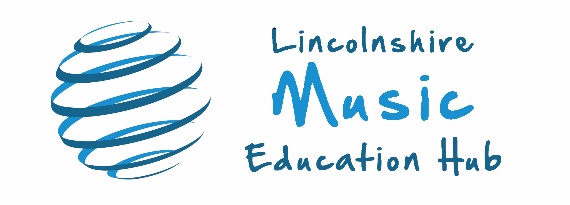 Nominations are now open for the 2018 Lincolnshire Music and Arts Education Hub AwardsThe Lincolnshire Music Education Hub Awards were introduced in 2015 to celebrate achievement in Lincolnshire.  Since the hub’s introduction in 2012, it has been working towards the mission of providing the best possible music education for children and young people across the county.General Criteria:Except for the “most promising young jazz musician” award, all nominations for awards will be assessed equally regardless of the musical genre they represent. Young Music-Maker Award and The Arthur Hull Award for the Most Promising Young Jazz MusicianThe music education hub selection panel is expected to shortlist THREE* nominations and the shortlisting will be carried out "blind" (the identities of the nominees will be concealed). The award to go to the nominee who receives the most votes in an online election.The young musician should be resident in AND/OR attend school in Lincolnshire. The assessment should be based on the student's participation in public performances rather than examination results.Inspirational Music LeaderThis is open to anyone who is nominated on the basis of the quality and influence of their work within Lincolnshire.The music education hub selection panel is expected to shortlist THREE* nominations and the shortlisting will be carried out "blind" (the identities of the nominees will be concealed).The award to go to the nominee who receives the most votes in an online election.*The selection panel has the discretion to vary the number of nominations that is shortlisted in the above two award categories.School Music Department (primary / secondary / special – up to three awards will be made)This is open to LA schools, free schools and academies. The award should go to the school that has offered the best opportunities to its pupils taking into account quality and range of activities and level of commitment.The music education hub selection panel will select THREE* schools that will receive an award. The selection will be carried out "blind" (the identities of the nominated schools will be concealed).				*The selection panel has the discretion to vary the number of awards according to the nominations received.Lincolnshire Music Service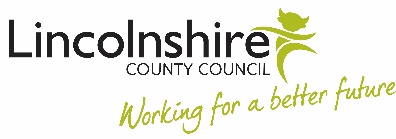 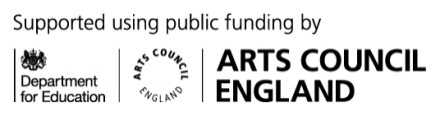 01522 552818www.lincsmusicservice.org	NOMINATION TEMPLATE:NOMINATED INDIVIDUAL OR SCHOOL:   (to be removed before panel assessment)AWARD CATEGORY:   (delete as applicable)
Young Music-Maker  /  Most Promising Young Jazz Musician / Inspirational Music Leader  / School Music Department  
BACKGROUND INFORMATION:  [max 200 words]

SUPPORTING STATEMENT:  [max 400 words]
NAME AND POSITION / ROLE OF PERSON MAKING NOMINATION:

DATE:(Please note that where practicable, any information that identifies the identity of the nominated candidate will be removed confidentially, prior to panel assessment)Please send this form by email to Emma.Rowitt@lincolnshire.gov.uk or post to Emma Rowitt, Lincolnshire Music Education Hub, The Myle Cross Centre, Macaulay Drive, Lincoln, LN2 4EL by Friday 11 May, 2018.